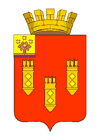 Чувашская Республикагород АлатырьАлатырская городскаятерриториальная избирательная комиссияот  23 июня 2023  г.                                                                                № 54/202-V РЕШЕНИЕО Перечне документов для выдвижения и регистрации кандидатов на дополнительных выборах депутатов Собрания депутатов города Алатыря Чувашской Республики седьмого созыва На основании постановления Центральной избирательной комиссии Чувашской Республики 19.01.2023 г. № 30/198-7  «О рекомендуемом Перечне документов для выдвижения и регистрации кандидатов на выборах в органы местного самоуправления в Чувашской Республике», Алатырская городская территориальная избирательная комиссияр е ш и л а:1. Утвердить прилагаемый Перечень документов для выдвижения и регистрации кандидатов на дополнительных выборах депутатов Собрания депутатов города Алатыря Чувашской Республики седьмого созыва (Приложение 1).Разместить настоящее решение на странице Алатырской городской территориальной избирательной комиссии в сети Интернет.Председатель Алатырской городской территориальной избирательной комиссии                                                  Н.В. МарунинаСекретарь Алатырской городской территориальной  избирательной комиссии                                                  Т.В. АнтоноваПриложение 1Утвержденорешением Алатырской городской территориальной избирательной комиссией № 54/202-V от 23.06.2023ПЕРЕЧЕНЬдокументов для выдвижения и регистрации кандидата, списка кандидатов, представляемых в избирательную комиссию, регистрирующую кандидата на дополнительных выборах депутатов Собрания депутатов города Алатыря Чувашской Республики седьмого созываДокументы, представляемые кандидатом, для уведомления о самовыдвижении, о выдвижении избирательным объединением по одномандатному избирательному округу (после заверения списка кандидатов соответствующей избирательной комиссией)1.1. Заявление кандидата о согласии баллотироваться по соответствующему одномандатному избирательному округу (за исключением кандидатов, выдвинутых избирательным объединением по одномандатным избирательным округам списком) (приложение № 1).1.2. Копия паспорта (отдельных страниц паспорта, определенных Центральной избирательной комиссией Российской Федерации) или иного документа, удостоверяющего личность кандидата и содержащего сведения о гражданстве и месте жительства (копия заверяется в соответствующей избирательной комиссии при наличии подлинного документа).1.3. Копия документа о профессиональном образовании кандидата, подтверждающего сведения, указанные в заявлении кандидата о согласии баллотироваться (заверенная кандидатом).1.4. Заверенная кандидатом копия документа, подтверждающего сведения об основном месте работы или службы, о занимаемой должности (а при отсутствии основного места работы или службы – сведения о роде занятий), т.е. о документально подтвержденной деятельности кандидата, приносящей ему доход, либо о статусе неработающего кандидата: пенсионер, безработный, учащийся (с указанием наименования учебного заведения), домохозяйка, временно неработающий. 1.5. Справка, подтверждающая принадлежность кандидата к политической партии либо не более чем к одному общественному объединению и статусе кандидата в этой политической партии, ином общественном объединении, подписанная уполномоченным лицом политической партии (ее структурного подразделения), иного общественного объединения (его структурного подразделения), если кандидат указал такие сведения в своем заявлении о согласии баллотироваться (за исключением кандидатов, выдвинутых избирательным объединением по одномандатным избирательным округам списком) (приложение № 2).1.6. Заверенная кандидатом копия документа, подтверждающая исполнение кандидатом обязанностей депутата законодательного органа государственной власти либо представительного органа местного самоуправления на непостоянной основе (если кандидат является депутатом) (приложение № 3).1.7. Сведения о размере и об источниках доходов, об имуществе, принадлежащем кандидату на праве собственности (в том числе совместной собственности), о счетах, вкладах в банках, ценных бумагах - в случае выдвижения кандидата в округе с численностью превышающей 5000 избирателей (приложение № 4).1.8. Копии документов о смене кандидатом фамилии, или имени, или отчества (если кандидат менял фамилию, или имя, или отчество).Документы, представляемые уполномоченным представителем избирательного объединения для уведомления о выдвижении избирательным объединением кандидатов по одномандатным избирательным округам списком2.1. Решение съезда политической партии (конференции, общего собрания) регионального отделения политической партии (его структурного подразделения), иного общественного объединения (его структурного подразделения) о выдвижении списка кандидатов по одномандатным избирательным округам списком и назначении уполномоченных представителей избирательного объединения (приложение № 5 ).2.2. Список кандидатов, выдвинутых по одномандатным избирательным округам (приложение № 6).2.3. Нотариально удостоверенная копия документа о государственной регистрации избирательного объединения, выданного федеральным органом исполнительной власти, уполномоченным на осуществление функций в сфере регистрации общественных объединений (Минюст России или его структурные подразделения). Если избирательное объединение не является юридическим лицом, дополнительно представляется копия решения о его создании, заверенная постоянно действующим руководящим органом избирательного объединения.2.4. Для избирательных объединений, не являющихся политической партией, - копия устава избирательного объединения, заверенная постоянно действующим руководящим органом избирательного объединения.2.5. Список уполномоченных представителей избирательного объединения (приложение № 7).2.6. Заявление уполномоченного представителя избирательного объединения о согласии осуществлять указанную деятельность (приложение № 8).2.7. Копия паспорта или документа, заменяющего паспорт гражданина Российской Федерации, уполномоченного представителя избирательного объединения.2.8. Документ, подтверждающий согласование с соответствующим органом политической партии, иного общественного объединения кандидатур, выдвигаемых в качестве кандидатов, если такое согласование предусмотрено уставом политической партии, иного общественного объединения.2.9. Заявления кандидатов о согласии баллотироваться по соответствующим одномандатным избирательным округам (приложение № 1).2.10. Справка, подтверждающая принадлежность кандидата к политической партии либо не более чем к одному общественному объединению и статусе кандидата в этой политической партии, ином общественном объединении, подписанная уполномоченным лицом политической партии, иного общественного объединения (его структурного подразделения), если кандидат указал такие сведения в своем заявлении о согласии баллотироваться (приложение № 2).Документы, представляемые уполномоченным представителем избирательного объединения для уведомления о выдвижении избирательным объединением списка кандидатов по единому избирательному округу3.1. Решение съезда политической партии (конференции, общего собрания) регионального отделения политической партии (его структурного подразделения), иного общественного объединения (его структурного подразделения) о выдвижении списка кандидатов по единому избирательному округу и назначении уполномоченных представителей избирательного объединения (приложение № 9 ).3.2. Список кандидатов, выдвинутых по единому избирательному округу (приложение № 10)3.3. Нотариально удостоверенная копия документа о государственной регистрации избирательного объединения, выданного федеральным органом исполнительной власти, уполномоченным на осуществление функций в сфере регистрации общественных объединений (Минюст России или его структурные подразделения). Если избирательное объединение не является юридическим лицом, дополнительно представляется копия решения о его создании, заверенная постоянно действующим руководящим органом избирательного объединения.3.4. Для избирательных объединений, не являющихся политической партией, - копия устава избирательного объединения, заверенная постоянно действующим руководящим органом избирательного объединения.3.5. Список уполномоченных представителей избирательного объединения (приложение № 7). При назначении уполномоченного представителя избирательного объединения по финансовым вопросам прилагается нотариально удостоверенная доверенность (приложение № 11).3.6. Заявление уполномоченного представителя избирательного объединения о согласии осуществлять указанную деятельность (приложение № 8).3.7. Официально заверенный постоянно действующим органом политической партии, регионального отделения, иного структурного подразделения партии список граждан, включенных в выдвинутый список кандидатов по единому избирательному округу и являющихся членами данной партии (приложение № 12)3.8. Если в соответствии с Федеральным законом «О политических партиях» в список кандидатов включены кандидатуры, предложенные общественным объединением, не являющимся политической партией, или его структурным подразделением, нотариально удостоверенную копию соглашения, предусмотренную пунктом 1.1 статьи 26 Федерального закона «О политических партиях», и список граждан, включенных на основании этого соглашения в список кандидатов.3.9. Заявления кандидатов, включенных в список кандидатов по единому избирательному округу, о согласии баллотироваться (приложение № 1).3.10. Копия паспорта (отдельных страниц паспорта) или иного документа, удостоверяющего личность каждого кандидата (копия заверяется уполномоченным представителем избирательного объединения).3.11. Заверенная уполномоченным представителем избирательного объединения копия документа о профессиональном образовании каждого кандидата, подтверждающего сведения, указанные в заявлении кандидата о согласии баллотироваться (копия).3.12. Заверенная уполномоченным представителем избирательного объединения копия документа, подтверждающего сведения об основном месте работе или службы, занимаемой должности (а при отсутствии основного места работы или службы – сведения о роде занятий), т.е. о документально подтвержденной деятельности кандидата, приносящей ему доход, либо о статусе неработающего кандидата: пенсионер, безработный, учащийся (с указанием наименования учебного заведения), домохозяйка, временно неработающий. 3.13. Справка, подтверждающая принадлежность кандидата к политической партии либо не более чем к одному общественному объединению и статусе кандидата в этой политической партии, ином общественном объединении, подписанная уполномоченным лицом политической партии, иного общественного объединения (его структурного подразделения), если кандидат указал такие сведения в своем заявлении о согласии баллотироваться (приложение № 2).3.14. Заверенная уполномоченным представителем избирательного объединения копия документа, подтверждающая исполнение кандидатом обязанностей депутата законодательного органа государственной власти либо представительного органа местного самоуправления на непостоянной основе (если кандидат является депутатом) (приложение № 3).3.15. Сведения о размере и об источниках доходов, об имуществе, принадлежащем кандидату на праве собственности (в том числе совместной собственности), о счетах, вкладах в банках, ценных - в случае выдвижения кандидата по округу с численностью превышающей 5000 избирателей (приложение № 4).3.16. Эмблема избирательного объединения, описание которой содержится в уставе избирательного объединения, и представленная в виде рисунков в одноцветном и цветном исполнении размером не менее 10х10 см и не более 20х20 см, на бумажном носителе и в машиночитаемом виде в формате JPEG c разрешением 300 dpi листах и на электронном носителе (оптических компакт-дисках CD-R или CD-RW либо USB Flash Drive).Документы, представляемые кандидатом для регистрации 4.1. Сведения об изменениях в данных о кандидате, представленных ранее (приложение № 13). (при наличии изменений).4.2. Подписные листы с подписями избирателей, собранными в поддержку выдвижения кандидата (должны быть сброшюрованы (не более 100 листов в одной папке) по административно-территориальным единицам, где проводился сбор подписей) – в случае, если в поддержку выдвижения кандидата производился сбор подписей (приложение 8 к Федеральному Закону «Об основных гарантиях избирательных прав и права на участие в референдуме граждан Российской Федерации») (приложение № 14).4.3. Протокол об итогах сбора подписей избирателей на бумажном носителе (если в поддержку выдвижения кандидата производился сбор подписей) и в машиночитаемом виде (приложение № 15).4.4. Уведомление кандидата об открытии специального избирательного счета для формирования избирательного фонда, предусмотренное Порядком открытия, ведения и закрытия специальных избирательных счетов для формирования избирательных фондов кандидатов, избирательных объединений при проведении выборов в органы местного самоуправления в Чувашской Республике (приложение № 16).При отказе от открытия специального избирательного счета для формирования избирательного фонда кандидата представляется:уведомление кандидата об отказе от создания собственного избирательного фонда и расходования средств на избирательную кампанию (приложение № 17).4.5. Две фотографии кандидата размером 3х4 см, без уголка. Одна фотография 10х15 в цветном исполнении и (или) в электронном виде для информационного плаката.Примечание: Зарегистрированные кандидаты, находящиеся на государственной или муниципальной службе либо работающие в организациях, осуществляющих выпуск средств массовой информации, на время их участия в выборах освобождаются от выполнения должностных или служебных обязанностей и представляют в избирательную комиссию заверенные копии соответствующих приказов (распоряжений) не позднее чем через пять дней со дня регистрации.Документы, представляемые уполномоченным представителем избирательного объединения для регистрации списка кандидатов, выдвинутого по единому избирательному округу5.1. Сведения об изменениях в данных о кандидатах, представленных ранее (приложение № 18).5.2. Подписные листы с подписями избирателей, собранными в поддержку выдвижения списка кандидатов (должны быть сброшюрованы (не более 100 листов в одной папке) по административно-территориальным единицам, где проводился сбор подписей) – в случае, если в поддержку выдвижения производился сбор подписей (приложение 7.1 к Федеральному Закону «Об основных гарантиях избирательных прав и права на участие в референдуме граждан Российской Федерации») (приложение № 19).5.3. Протокол об итогах сбора подписей избирателей на бумажном носителе (если в поддержку выдвижения списка кандидатов производился сбор подписей) и в машиночитаемом виде (приложение № 15).5.4. Уведомление избирательного объединения об открытии специального избирательного счета для формирования избирательного фонда, предусмотренное Порядком открытия, ведения и закрытия специальных избирательных счетов для формирования избирательных фондов кандидатов, избирательных объединений при проведении выборов в органы местного самоуправления в Чувашской Республике.5.5. Две фотографии каждого кандидата размером 3х4 см, без уголка. Одна фотография 10х15 в цветном исполнении и (или) в электронном виде для информационного плаката.Примечание: Зарегистрированные кандидаты, находящиеся на государственной или муниципальной службе либо работающие в организациях, осуществляющих выпуск средств массовой информации, на время их участия в выборах освобождаются от выполнения должностных или служебных обязанностей и представляют в избирательную комиссию заверенные копии соответствующих приказов (распоряжений) не позднее чем через пять дней со дня регистрации.6. Документы, представляемые при назначении уполномоченных представителей, в том числе по финансовым вопросам6.1. При назначении избирательным объединением, выдвинувшим кандидата, список кандидатов, уполномоченного представителя избирательного объединения6.1.1. Решение уполномоченного органа избирательного объединения о назначении уполномоченного представителя избирательного объединения (приложение № 5,9).6.1.2. Заявление уполномоченного представителя избирательного объединения о согласии осуществлять указанную деятельность (приложение № 8).6.1.3. Копия паспорта или документа, заменяющего паспорт гражданина Российской Федерации, уполномоченного представителя избирательного объединения.6.1.4. Нотариально удостоверенная доверенность уполномоченного представителя избирательного объединения по финансовым вопросам (приложение № 11).6.2. При назначении кандидатом уполномоченного представителя кандидата по финансовым вопросам6.2.1. Заявление о назначении уполномоченного представителя кандидата по финансовым вопросам (приложение № 20 ).6.2.2. Заявление уполномоченного представителя кандидата о согласии осуществлять указанную деятельность (приложение № 8).6.2.3. Нотариально удостоверенная доверенность уполномоченного представителя кандидата по финансовым вопросам (приложение № 11).6.2.4. Копия паспорта или документа, заменяющего паспорт гражданина Российской Федерации, уполномоченного представителя по финансовым вопросам6.3. При назначении доверенных лиц соответственно кандидатом, избирательным объединением, выдвинувшим список кандидатов 6.3.1. Заявление кандидата, выдвинутого по одномандатному избирательному округу, о назначении доверенных лиц (приложение № 21)6.3.2. Решение уполномоченного органа избирательного объединения, выдвинувшего кандидатов, список кандидатов о назначении доверенных лиц (приложение № 22).6.3.3. Список доверенных лиц и сведения о них (приложение № 23).6.3.4. Заявления граждан о согласии быть доверенными лицами кандидата, избирательного объединения (приложение № 24).6.3.5. Приказ (его заверенная копия) об освобождении от исполнения служебных обязанностей на период осуществления полномочий доверенного лица (в отношении лиц, находящихся на государственной или муниципальной службе).7. Документы, представляемые при прекращении полномочийуполномоченных представителей, в том числе по финансовым вопросам, доверенных лиц7.1. Решение уполномоченного органа избирательного объединения о прекращении полномочий, уполномоченного представителя, в том числе по финансовым вопросам (приложение № 25).7.2. Решение уполномоченного органа избирательного объединения о прекращении полномочий доверенного лица (приложение № 26).7.3. Заявление кандидата о прекращении полномочий назначенного им уполномоченного представителя по финансовым вопросам (приложение № 27).7.4. Заявление кандидата о прекращении полномочий назначенного им доверенного лица (приложение № 28).8. Документы, представляемые при выбытии (отзыве) кандидата8.1. Письменное заявление кандидата в избирательную комиссию, регистрирующую кандидата, (не позднее чем за пять дней, а при наличии вынуждающих к тому обстоятельств не позднее чем за один день до дня голосования) (приложение № 29) - в случае снятия кандидатом своей кандидатуры.8.2. Решение уполномоченного органа избирательного объединения об отзыве кандидата из списка кандидатов по одномандатным избирательным округам, исключении из списка кандидатов, выдвинутого по единому избирательному округу, с указанием оснований отзыва, исключения, приведенных в уставе (не позднее чем за пять дней до дня голосования) (приложение № 30). Приложение № 1к рекомендуемому перечню документов для выдвижения и регистрации кандидата, списка кандидатов, представляемых в избирательную комиссию, регистрирующую кандидата на выборах в органы местного самоуправления  в Чувашской РеспубликеВ _______________________________________(наименование избирательной комиссии)кандидата в депутаты___________________________________(наименование представительного органа)	(фамилия, имя, отчество в родительном падеже)	выдвинутого(наименование политической партии, в порядке самовыдвижения)заявлениеДаю согласие баллотироваться кандидатом в депутаты _______________(наименование представительного органа местного самоуправления)по __________________________________________________________________________________________________(наименование, номер избирательного округа)Обязуюсь в случае избрания прекратить деятельность, несовместимую со статусом депутата представительного органа местного самоуправления.Подтверждаю, что я не давал согласия иному избирательному объединению на выдвижение меня кандидатом в депутаты и не выдвигал свою кандидатуру в порядке самовыдвижения в другом одномандатном избирательном округе на данных выборах.О себе сообщаю следующие сведения:Я, (фамилия, имя, отчество), родился(ась) (день, месяц, год), место рождения (указывается место рождения согласно паспорту или документу, заменяющему паспорт гражданина Российской Федерации); адрес места жительства (наименование субъекта Российской Федерации, город, район, иной населенный пункт, улица, дом, корпус, квартира); серия, номер и дата выдачи паспорта или документа, заменяющего паспорт гражданина, наименование или код выдавшего его органа; идентификационный номер налогоплательщика (при наличии); СНИЛС; гражданство; сведения о профессиональном образовании (при наличии) с указанием организации, осуществляющей образовательную деятельность, года ее окончания и реквизитов документа об образовании и о квалификации; основное место работы или службы, занимаемая должность (род занятий); если кандидат является депутатом и осуществляет свои полномочия на непостоянной основе, - сведения об этом с указанием наименования соответствующего представительного органа; принадлежность к политической партии либо не более чем к одному иному общественному объединению, зарегистрированному не позднее чем за один год до дня голосования, и свой статус в нем, Если у кандидата имелась или имеется судимость - сведения о судимости кандидата, а если судимость снята или погашена, - также сведения о дате снятия или погашения судимости. Если кандидат является иностранным агентом или кандидатом, аффилированным с иностранным агентом, сведения об этом._______________ 	20__ года			_________________Ф.И.О.(дата)		(подпись)Даю согласие ________________________________________________(наименование избирательной комиссии)на автоматизированную, а также без использования средств автоматизации обработку моих персональных данных, а именно совершение действий, предусмотренных пунктом 3 части 1 статьи 3 Федерального закона от 27 июля 2006 года № 152-ФЗ «О персональных данных»._______________ 	20__ года			_________________Ф.И.О.(дата)		(подпись)Примечания: 1. Заявление оформляется рукописным способом либо в машинописном виде. При этом подпись кандидата и дата ставятся собственноручно.Принадлежность кандидата к политической партии либо не более чем к одному иному общественному объединению и его статус в ней (в нем) указываются по желанию кандидата и при условии указания этих же сведений в заявлении о согласии баллотироваться и представления документа, подтверждающего указанные сведения.Данные о месте рождения и об адресе места жительства указываются в соответствии с паспортом или документом, заменяющим паспорт гражданина Российской Федерации.В строке «вид документа» указывается паспорт или один из документов, заменяющих паспорт гражданина Российской Федерации в соответствии с Федеральным законом «Об основных гарантиях избирательных прав и права на участие в референдуме граждан Российской Федерации».Если у кандидата имелась или имеется судимость, то указываются номер (номера) и наименование (наименования) статьи (статей) Уголовного кодекса Российской Федерации, на основании которой (которых) был осужден кандидат, а также статья (статьи) Уголовного кодекса, принятого в соответствии с Основами уголовного законодательства Союза ССР и союзных республик, статья (статьи) закона иностранного государства, если кандидат был осужден в соответствии с указанными законодательными актами за деяния, признаваемые преступлением действующим Уголовным кодексом Российской Федерации, указываются при наличии такой судимости.Приложение № 2к рекомендуемому перечню документов для выдвижения и регистрации кандидата, списка кандидатов, представляемых в избирательную комиссию, регистрирующую кандидата на выборах в органы местного самоуправления  в Чувашской РеспубликеСправкаДана ____________________________, дата рождения _____________ года, 			(фамилия, имя, отчество)					    (число, месяц, год) в том, что он является _________________________________________________ 			(указать членство, участие, статус, наименование политической партии____________________________________________________________________либо иного общественного объединения, дату регистрации и регистрационный номер____________________________________________________________________политической партии либо иного общественного объединения)___________________________________	_________________________	______________________________		(должность)				(подпись)			(расшифровка подписи)М.П.политической партии(структурного подразделения политическойпартии), иного общественного объединения(структурного подразделенияобщественного объединения)______________ 	20__ года            (дата)Примечание:Справка представляется кандидатом, указавшим такие сведения в заявлении о согласии баллотироваться.Приложение № 3к рекомендуемому перечню документов для выдвижения и регистрации кандидата, списка кандидатов, представляемых в избирательную комиссию, регистрирующую кандидата на выборах в органы местного самоуправления  в Чувашской РеспубликеСправкаДана _________________________________________ , дата рождения ____________ года,			(фамилия, имя, отчество)					 (число, месяц, год)в том, что он является _______________________________________________ 			(указать сведения о статусе депутата и об осуществлении полномочий на непостоянной основе)___________________________________________________________________________________________________(наименование соответствующего представительного органа)_____________________________________________________________________________________________	_________________________	____________________________		(должность)				(подпись)		      (расшифровка подписи)М.П.представительного органа государственной власти или местного самоуправления______________ 	20__ года            (дата)Примечание:Справка представляется кандидатом в случае, если кандидат является депутатом и осуществляет свои полномочия на непостоянной основе.Приложение № 4к рекомендуемому перечню документов для выдвижения и регистрации кандидата, списка кандидатов, представляемых в избирательную комиссию, регистрирующую кандидата на выборах в органы местного самоуправления  в Чувашской РеспубликеСВЕДЕНИЯО РАЗМЕРЕ И ОБ ИСТОЧНИКАХ ДОХОДОВ, ИМУЩЕСТВЕ, ПРИНАДЛЕЖАЩЕМ КАНДИДАТУНА ПРАВЕ СОБСТВЕННОСТИ, О СЧЕТАХ, ВКЛАДАХ В БАНКАХ, ЦЕННЫХ БУМАГАХЯ, кандидат _________________________________________________ (фамилия, имя, отчество) сообщаю сведения о размере и об источниках своих доходов, имуществе, принадлежащем мне на праве собственности (в том числе совместной), о счетах, вкладах в банках, ценных бумагах:Достоверность и полноту настоящих сведений подтверждаю:  1 Указывается при наличии.2 Указываются доходы (включая пенсии, пособия, иные выплаты) за год, предшествующий году назначения выборов, полученные от юридических лиц, являющихся налоговыми агентами в соответствии с федеральными законами, физических лиц, организаций, осуществляющих соответствующие выплаты.3 Сведения указываются по состоянию на первое число месяца, в котором осуществлено официальное опубликование (публикация) решения о назначении выборов. В случае отсутствия в документе о государственной регистрации данных об общей площади иного недвижимого имущества сведения об общей площади такого имущества не указываются.4 При указании источника выплаты дохода от юридических лиц также указывается ИНН организации, а от физических лиц ИНН указывается при его наличии у физического лица. Доход, полученный в иностранной валюте, указывается в рублях по курсу Центрального банка Российской Федерации на дату получения дохода.5 Указывается вид транспортного средства: легковой автотранспорт, грузовой автотранспорт, прицепы, водный, воздушный транспорт и другие виды транспорта.6 Для драгоценных металлов баланс счета указывается в рублях исходя из учетных цен на аффинированные драгоценные металлы, установленных Центральным банком Российской Федерации на указанную дату.7 Для счетов в иностранной валюте остаток указывается в рублях по курсу Центрального банка Российской Федерации на указанную дату.8 Указываются полное наименование организации, включая ее организационно-правовую форму, ИНН, место нахождения организации (почтовый адрес), количество акций с указанием номинальной стоимости одной акции в рублях, а в отношении акций, номинальная стоимость которых выражена в иностранной валюте, в рублях по курсу Центрального банка Российской Федерации на указанную дату.9 Указываются сведения обо всех ценных бумагах (облигациях, векселях, чеках, сертификатах и других), за исключением акций: вид ценной бумаги, полное наименование организации, выпустившей ценную бумагу, с указанием ее организационно-правовой формы (фамилия, имя, отчество, паспортные данные для физического лица), ИНН, почтовый адрес места нахождения (проживания), количество ценных бумаг и общая стоимость в рублях по каждому виду.10 Указываются полное наименование организации, включая ее организационно-правовую форму, ИНН, место нахождения организации (почтовый адрес), доля участия, выраженная в процентах или простой дроби от уставного (складочного) капитала.11 Текст подстрочников, а также сноски в изготовленных сведениях могут не воспроизводиться.Приложение № 5к рекомендуемому перечню документов для выдвижения и регистрации кандидата, списка кандидатов, представляемых в избирательную комиссию, регистрирующую кандидата на выборах в органы местного самоуправления  в Чувашской РеспубликеПРИМЕРНОЕ РЕШЕНИЕсъезда политической партии (конференции, общего собрания) политической партии (регионального отделения)___________________________________________________________(наименование избирательного объединения)___________________						____ _________ 20__ г.(место проведения)								Число зарегистрированных делегатов, присутствующих на съезде (конференции, общем собрании)	_________Число делегатов съезда (конференции, общего собрания) _________Число делегатов, необходимое для принятия решения в соответствии с уставом политической партии _______Время начала работы съезда (конференции, общего собрания) _________Время окончания работы съезда (конференции, общего собрания) ______Состав счетной комиссии:  1. __________________________                          (Ф.И.О.)2. __________________________3. __________________________Повестка дня:О выдвижении кандидатов в депутаты__________________________________________________________________________(наименование представительного органа местного самоуправления)по одномандатным избирательным округам списком.О назначении уполномоченных представителях избирательного объединенияСлушали:...Выступили:...Решили: В соответствии со статьей 22 Закона Чувашской Республики «О выборах в органы местного самоуправления в Чувашской Республике» и на основании протокола счетной комиссии съезда (конференции, общего собрания) от «___» _____ 20___ года о результатах тайного голосования съезд политической партии (конференция, общее собрание регионального отделения политической партии, иного структурного подразделения) ______________________________________________________________ (наименование политической партии)решил(а): Выдвинуть кандидатов в депутаты __________________________(наименование представительного органа местного самоуправления)по одномандатным избирательным округам списком в количестве ____ человек (список прилагается).Голосовали: «За» ____ чел.,«Против»    	   чел.Слушали:...Выступили:...Решили: В соответствии со статьей 25.1 Закона Чувашской Республики «О выборах в органы местного самоуправления в Чувашской Республике» съезд политической партии (конференция, общее собрание регионального отделения политической партии, иного структурного подразделения) ______________________________________________________________ (наименование политической партии)решил(а):Назначить уполномоченных представителей политической партии (регионального отделения, структурного подразделения)______________________________________________________________ (наименование политической партии)в количестве ____ человек:Фамилия, имя, отчество, дата рождения, серия, номер и дата выдачи паспорта или документа, заменяющего паспорт гражданина, адрес места жительства, основное место работы или службы, занимаемая должность (в случае отсутствия – род занятий), объем полномочий….Голосовали: «За» ____ чел.,«Против»    	   чел.Руководитель политической партии
(регионального отделения, иногоструктурного подразделения)                   ___________ 	        _________________						            (подпись)		(расшифровка подписи)МППриложение № 6к рекомендуемому перечню документов для выдвижения и регистрации кандидата, списка кандидатов, представляемых в избирательную комиссию, регистрирующую кандидата на выборах в органы местного самоуправления  в Чувашской РеспубликеСПИСОК КАНДИДАТОВпо одномандатным избирательным округам на выборах депутатов__________________________________________________,(наименование представительного органа местного самоуправления)выдвинутый ________________________________________________ (наименование избирательного объединения)______________ одномандатный избирательный округ № _______    (наименование)                                                                                                  (номер)_________________________________________________________(фамилия, имя, отчество, дата и место рождения,_________________________________________________________адрес места жительства, серия, номер и дата выдачи паспорта, или документа, заменяющего _________________________________________________________паспорт, наименование или код органа, выдавшего паспорт)______________ одномандатный избирательный округ № _______    (наименование)                                                                                                   (номер)_________________________________________________________(фамилия, имя, отчество, дата и место рождения,_________________________________________________________адрес места жительства, серия, номер и дата выдачи паспорта, или документа, заменяющего_________________________________________________________паспорт, наименование или код органа, выдавшего паспорт)______________ одномандатный избирательный округ № _______    (наименование)                                                                                                    (номер)_________________________________________________________(фамилия, имя, отчество, дата и место рождения,_________________________________________________________адрес места жительства, серия, номер и дата выдачи паспорта, или документа, заменяющего_________________________________________________________паспорт, наименование или код органа, выдавшего паспорт)Руководитель политической партии
(регионального отделения, иногоструктурного подразделения)                   ___________ 	        _________________						            (подпись)		(расшифровка подписи)МППриложение № 7к рекомендуемому перечню документов для выдвижения и регистрации кандидата, списка кандидатов, представляемых в избирательную комиссию, регистрирующую кандидата на выборах в органы местного самоуправления  в Чувашской РеспубликеСПИСОКуполномоченных представителей политической партии (регионального отделения, структурного подразделения)______________________________________________(наименование политической партии)Руководитель политической партии
(регионального отделения, иногоструктурного подразделения)                  ___________ 	        _________________						            (подпись)		(расшифровка подписи)МППриложение № 8к рекомендуемому перечню документов для выдвижения и регистрации кандидата, списка кандидатов, представляемых в избирательную комиссию, регистрирующую кандидата на выборах в органы местного самоуправления  в Чувашской РеспубликеВ __________________________(наименование избирательной комиссии)(фамилия, имя, отчество в родительном падеже)заявлениеДаю согласие быть уполномоченным представителем _________________(Ф.И.О. кандидата, наименование избирательного объединения)______________________________________________________________________________________(объем полномочий)на выборах депутатов ____________________________________________.                                        (наименование представительного органа местного самоуправления)О себе сообщаю следующие сведения:______________________________									(фамилия, имя, отчество)дата рождения ________________, вид документа________________________(число)       (месяц)	(год)	(паспорт или документ, заменяющий	,	, выдан	_паспорт гражданина)	(серия и номер документа)	(дата выдачи паспорта или документа,__________________, место жительства _______________________________заменяющий паспорт гражданина)	(наименование субъекта Российской Федерации,район, город, иной населенный пункт, улица, дом, корпус, квартира)основное место работы: _____________________________________________            (наименование основного места работы или службы, занимаемая должность, при их отсутствии - род занятий)__________________________________________________________________(номер телефона с телефонным кодом города)(подпись)                          (расшифровка подписи)_______________ 20___ года           (дата)В заявлении учитывается объем полномочий в случае назначения уполномоченного представителя по финансовым вопросамПриложение № 9к рекомендуемому перечню документов для выдвижения и регистрации кандидата, списка кандидатов, представляемых в избирательную комиссию, регистрирующую кандидата на выборах в органы местного самоуправления  в Чувашской РеспубликеПРИМЕРНОЕ РЕШЕНИЕсъезда политической партии (конференции, общего собрания) политической партии (регионального отделения)___________________________________________________________(наименование избирательного объединения)___________________						____ _________ 20__ г.(место проведения)								Число зарегистрированных делегатов, присутствующих на съезде (конференции, общем собрании)	_________Число делегатов съезда (конференции, общего собрания) _________Число делегатов, необходимое для принятия решения в соответствии с уставом политической партии _______Время начала работы съезда (конференции, общего собрания) _________Время окончания работы съезда (конференции, общего собрания) ______Состав счетной комиссии: 1. __________________________                          (Ф.И.О.)2. __________________________3. __________________________Повестка дня:О выдвижении кандидатов в депутаты__________________________________________________________________________(наименование представительного органа местного самоуправления)по единому избирательному округу.2. О назначении уполномоченных представителей избирательного объединения.Слушали:...Выступили:...Решили: В соответствии со статьей 22 Закона Чувашской Республики «О выборах в органы местного самоуправления в Чувашской Республике» и на основании протокола счетной комиссии съезда (конференции, общего собрания) от «___» _____ 20___ года о результатах тайного голосования съезд политической партии (конференция, общее собрание регионального отделения политической партии, иного структурного подразделения) ______________________________________________________________ (наименование политической партии)решил(а): Выдвинуть кандидатов в депутаты __________________________(наименование представительного органа местного самоуправления)по единому избирательному округу в количестве ____ человек (список прилагается).Голосовали: «За» ____ чел.,«Против»    	   чел.Слушали:...Выступили:...Решили: В соответствии со статьей 25.1 Закона Чувашской Республики «О выборах в органы местного самоуправления в Чувашской Республике» съезд политической партии (конференция, общее собрание регионального отделения политической партии, иного структурного подразделения) ______________________________________________________________ (наименование политической партии)решил(а):Назначить уполномоченных представителей политической партии (регионального отделения, структурного подразделения)______________________________________________________________ (наименование политической партии)в количестве ____ человек, в том числе уполномоченного по финансовым вопросам:Фамилия, имя, отчество, дата рождения, серия, номер и дата выдачи паспорта или документа, заменяющего паспорт гражданина, адрес места жительства, основное место работы или службы, занимаемая должность (в случае отсутствия – род занятий) объем полномочий….Голосовали: «За» ____ чел.,«Против»    	   чел.Руководитель политической партии
(регионального отделения, иногоструктурного подразделения)                   ___________ 	        ______________						            (подпись)	       (расшифровка подписи)МППриложение № 10к рекомендуемому перечню документов для выдвижения и регистрации кандидата, списка кандидатов, представляемых в избирательную комиссию, регистрирующую кандидата на выборах в органы местного самоуправления  в Чувашской РеспубликеСПИСОК КАНДИДАТОВпо единому избирательному округу на выборах депутатов__________________________________________________,(наименование представительного органа местного самоуправления)выдвинутый ________________________________________________ (наименование избирательного объединения)ОБЩЕМУНИЦИПАЛЬНАЯ ЧАСТЬ________________________________________________________(фамилия, имя, отчество, дата рождения,_________________________________________________________адрес места жительства (субъект Российской Федерации, населенный пункт)________________________________________________________(фамилия, имя, отчество, дата рождения,_________________________________________________________адрес места жительства (субъект Российской Федерации, населенный пункт)МУНИЦИПАЛЬНАЯ ЧАСТЬ № ________(соответствует территории _______________________ одномандатного(наименование одномандатного избирательного округа)избирательного округа № _____ )________________________________________________________(фамилия, имя, отчество, дата рождения,_________________________________________________________адрес места жительства (субъект Российской Федерации, населенный пункт)________________________________________________________(фамилия, имя, отчество, дата рождения,_________________________________________________________адрес места жительства (субъект Российской Федерации, населенный пункт)МУНИЦИПАЛЬНАЯ ЧАСТЬ № ________(соответствует территории _______________________ одномандатного(наименование одномандатного избирательного округа)избирательного округа № _____ )________________________________________________________(фамилия, имя, отчество, дата рождения,_________________________________________________________адрес места жительства (субъект Российской Федерации, населенный пункт)________________________________________________________(фамилия, имя, отчество, дата рождения,_________________________________________________________адрес места жительства (субъект Российской Федерации, населенный пункт)Руководитель политической партии
(регионального отделения, иногоструктурного подразделения)                   ___________ 	        ______________						            (подпись)			(расшифровка подписи)МППриложение № 11к рекомендуемому перечню документов для выдвижения и регистрации кандидата, списка кандидатов, представляемых в избирательную комиссию, регистрирующую кандидата на выборах в органы местного самоуправления  в Чувашской РеспубликеПРИМЕРНЫЙ ОБРАЗЕЦ ДОВЕРЕННОСТИГород (село) ___________________________________________________                             (город, область, край, округ, республика (прописью) дата (прописью)___________________________________________________________________(наименование избирательного объединения, регионального отделения избирательного объединения)в лице _____________________________, действующего на основании Устава                                          (фамилия, имя, отчество)___________________________________________________________________(наименование избирательного объединения)настоящей доверенностью уполномочивает гражданина	,_________________________________________________________________(фамилия, имя и отчество полностью)родившегося	, паспорт	,(дата рождения)	(серия и номер паспорта)выдан ____________________________________________________________ (дата выдачи паспорта, номер и наименование органа внутренних дел, название населенного пункта)проживающего по адресу:____________________________________________				(наименование субъекта РФ, района, города, иного населенного пункта,______________________________________________________________________________________________________улицы, номер дома, номер квартиры)быть уполномоченным представителем __________________________________________ по финансовым вопросам,           (наименование избирательного объединения)связанным с участием в выборах депутатов _____________________(наименование представительного органа местного самоуправления) и совершать все необходимые действия в пределах указанных полномочий, как то:- открытие и закрытие специального избирательного счета;- распоряжение денежными средствами избирательного фонда, включая выдачу поручений о перечислении средств (о выдаче наличными) со специального избирательного счета, возврат средств со специального избирательного счета гражданам и юридическим лицам, их направившим, а также пропорциональное распределение остатков денежных средств со специального избирательного счета;- учет денежных средств избирательного фонда, включая получение в филиале публичного акционерного общества «Сбербанк России» - держателе специального избирательного счета выписок по специальному избирательному счету и получение первичных финансовых документов;- контроль за поступлением и расходованием денежных средств избирательного фонда, возврат (перечисление в доход республиканского бюджета Чувашской Республики) пожертвований, поступивших с нарушением порядка, установленного законодательством;- представление в избирательную комиссию, организующую выборы, финансовых отчетов и первичных финансовых (учетных) документов, подтверждающих поступление и расходование средств на специальном избирательном счете;- право заключения и расторжения договоров, связанных с финансированием избирательной кампании;- право подписи первичных финансовых (учетных) документов, контроль за их своевременным и надлежащим оформлением, а также законностью совершаемых финансовых операций;- право представления интересов кандидата в соответствующих избирательных комиссиях, судах и других государственных органах и организациях.Доверенность выдана сроком на	____ без права передоверия.Подпись уполномоченного должностноголица избирательного объединения 	Удостоверительная надпись нотариуса ________________________________Примечание: Доверенность заверяется нотариально. Допускается форма, разработанная нотариатом.Приложение № 12к рекомендуемому перечню документов для выдвижения и регистрации кандидата, списка кандидатов, представляемых в избирательную комиссию, регистрирующую кандидата на выборах в органы местного самоуправления  в Чувашской РеспубликеСПИСОК граждан Российской Федерации, выдвинутых в составе списка кандидатов по единому избирательному округу на выборах депутатов__________________________________________________,(наименование представительного органа местного самоуправления)и являющихся членами _______________________________________                                            (наименование политической партии)Руководитель политической партии
(регионального отделения, иногоструктурного подразделения)                  ___________ 	        ______________						            (подпись)			(расшифровка подписи)МППриложение № 13к рекомендуемому перечню документов для выдвижения и регистрации кандидата, списка кандидатов, представляемых в избирательную комиссию, регистрирующую кандидата на выборах в органы местного самоуправления  в Чувашской РеспубликеВ _____________________________(наименование избирательной комиссии)кандидата в депутаты _____________________________(наименование представительного органа местного самоуправления)по____________________________________(наименование и номер одномандатного избирательного округа)____________________________________(фамилия, имя отчество в родительном падеже)СВЕДЕНИЯоб изменениях в данных о кандидате, представленных ранееВ соответствии с пунктом 5 статьи 24 Закона Чувашской Республики «О выборах в органы местного самоуправления в Чувашской Республике» я, _______________________________________________________________,(фамилия, имя, отчество кандидата)дата рождения	года, уведомляю _______________(день)	(месяц)	(год)                              (наименование избирательной комиссии)избирательную комиссию о следующих изменениях в представленных ранее данных обо мне:(содержание изменений в данных о кандидате)Причина внесения изменений _________________________________________Кандидат 		______________                      ______________________			(подпись)				(расшифровка подписи)_______________ 20__ года           (дата)Приложение № 14к рекомендуемому перечню документов для выдвижения и регистрации кандидата, списка кандидатов, представляемых в избирательную комиссию, регистрирующую кандидата на выборах в органы местного самоуправления  подписной лисТВыборы депутатов _________________________________________________________________________________________________________________________(наименование представительного органа муниципального образования в соответствии с уставом муниципального образования)1(дата голосования)Мы, нижеподписавшиеся, поддерживаем  (самовыдвижение или выдвижение от избирательного объединения с указанием наименования избирательного объединения)проживающего 	.(наименование субъекта Российской Федерации, района, города, иного населенного пункта, где находится место жительства)Подписной лист удостоверяю:  (фамилия, имя, отчество, дата рождения, адрес места жительства 2, серия и номер паспорта или документа, заменяющего паспорт гражданина, с указанием даты его выдачи, наименования или кода выдавшего его органа, подпись лица, осуществлявшего сбор подписей, и дата ее внесения)Кандидат  (фамилия, имя, отчество, подпись и дата ее внесения)Примечание. Если у кандидата, данные которого указываются в подписном листе, имелась или имеется судимость, в подписном листе после отчества кандидата указываются сведения о судимости кандидата. Если кандидат является иностранным агентом либо кандидатом, аффилированным с иностранным агентом, в подписном листе после отчества кандидата (в случае наличия у кандидата также имевшейся или имеющейся судимости - после сведений о судимости) указываются сведения о том, что кандидат является иностранным агентом либо кандидатом, аффилированным с иностранным агентом. Если кандидат, сведения о котором содержатся в подписном листе, в заявлении о согласии баллотироваться в соответствии с пунктом 2 статьи 33 Федерального закона "Об основных гарантиях избирательных прав и права на участие в референдуме граждан Российской Федерации" указал свою принадлежность к политической партии либо иному общественному объединению и свой статус в данной политической партии либо данном общественном объединении, сведения об этом указываются в подписном листе после сведений о месте жительства кандидата или после сведений о судимости кандидата, а если кандидат является иностранным агентом либо кандидатом, аффилированным с иностранным агентом, - после сведений об этом. Подписной лист изготавливается для заполнения только с одной стороны и должен содержать пять строк для проставления подписей избирателей.___________________________________________________________________________________________________1 Текст подстрочников, а также примечание и сноски в изготовленном подписном листе могут не воспроизводиться.2 Адрес места жительства может не содержать каких-либо из указанных в подпункте 5 статьи 2 Федерального закона «Об основных гарантиях избирательных прав и права на участие в референдуме граждан Российской Федерации» реквизитов (наименование субъекта Российской Федерации, района, города, иного населенного пункта, улицы, номера дома и квартиры) в случае, если это не препятствует его однозначному восприятию с учетом фактических особенностей места жительства.Приложение № 15к рекомендуемому перечню документов для выдвижения и регистрации кандидата, списка кандидатов, представляемых в избирательную комиссию, регистрирующую кандидата на выборах в органы местного самоуправления  в Чувашской РеспубликеПРОТОКОЛоб итогах сбора подписей в поддержку выдвижениякандидата в депутаты _____________________________________                                         (наименование представительного органа местного самоуправления)по _____________________________________ избирательному округу                                  (наименование, номер избирательного округа_________________________________________(фамилия, имя, отчество)     Протокол составлен ______________________________________________(дата и место составления протокола)     Сбор подписей завершен __________________________________________                             (дата окончания сбора подписей)     Всего собрано подписей:Инициаторами сбора подписей при составлении настоящего протокола были исключены/вычеркнуты следующие подписи избирателей, которые не подлежат учету и проверке:     Кандидат___________________________              _____________________  _______________(фамилия, имя, отчество)                                               (подпись)                                         (дата)Примечание:В строке Итого указывается соответственно общее количество папок, листов, подписей (кроме исключенных вычеркнутых).Приложение № 16к рекомендуемому перечню документов для выдвижения и регистрации кандидата, списка кандидатов, представляемых в избирательную комиссию, регистрирующую кандидата на выборах в органы местного самоуправления  в Чувашской Республике___________________________________________(наименование избирательной комиссии)УВЕДОМЛЕНИЕСообщаю, что для проведения избирательной кампании по выборам депутатов ___________________________________________________________________(наименование представительного органа муниципального образования)_____________________________________________________________________________________________(Ф.И.О. кандидата в творительном падеже)«______» _________________ _________ года открыт специальный избирательный счет № ______________________________________________________________________(номер специального избирательного счета)в ____________________________________________________________________________(наименование, номер и адрес филиала ПАО Сбербанк)Приложение № 17к рекомендуемому перечню документов для выдвижения и регистрации кандидата, списка кандидатов, представляемых в избирательную комиссию, регистрирующую кандидата на выборах в органы местного самоуправления  в Чувашской РеспубликеУВЕДОМЛЕНИЕЯ, ___________________________________________________________(фамилия, имя, отчество кандидата)выдвинутый кандидатом на выборах ____________________________________________________________________________________________________(наименование избирательной кампании)по _______________________________________________________________,(наименование и (или) номер одномандатного избирательного округа)сообщаю о том, что избирательный фонд для финансирования избирательной кампании мною не создается, финансирование избирательной кампании не производится в соответствии с пунктом 3 статьи 38 Закона Чувашской Республики от 25 ноября 2003 года № 41 «О выборах в органы местного самоуправления в Чувашской Республике».Кандидат	__________________________/______________________________(подпись)			(инициалы, фамилия)Дата «____» ____________ ________ г.Приложение № 18к рекомендуемому перечню документов для выдвижения и регистрации кандидата, списка кандидатов, представляемых в избирательную комиссию, регистрирующую кандидата на выборах в органы местного самоуправления  в Чувашской РеспубликеВ _____________________________(наименование избирательной комиссии)уполномоченного представителя _____________________________(наименование избирательного объединения)СВЕДЕНИЯоб изменениях в данных о кандидатах, представленных ранееВ соответствии с пунктом 5 статьи 24 Закона Чувашской Республики «О выборах в органы местного самоуправления в Чувашской Республике» _______________________________________________________________,(наименование избирательного объединения)уведомляет_____________________________________________________(наименование избирательной комиссии)о следующих изменениях в представленных ранее данных о кандидатах, включенных в список кандидатов по единому избирательному округу на выборах депутатов ________________________________________________:                                          (наименование представительного органа местного самоуправления)(содержание изменений в данных о кандидате)Причина внесения изменений _________________________________________Уполномоченный представительизбирательного объединения       ______________   ______________________						(подпись)		(расшифровка подписи)_______________ 20___ года           (дата)Приложение № 19к рекомендуемому перечню документов для выдвижения и регистрации кандидата, списка кандидатов, представляемых в избирательную комиссию, регистрирующую кандидата на выборах в органы местного самоуправления в Чувашской Республикеподписной листВыборы депутатов _____________________________________________________________________________________________________________________________(наименование представительного органа муниципального образования в соответствии с уставом муниципального образования)1(дата голосования)Мы, нижеподписавшиеся, поддерживаем выдвижение списка кандидатов в депутаты ______________________________________________________________________________(наименование представительного органа муниципального образования в соответствии с уставом муниципального образования)от избирательного объединения 	,(наименование избирательного объединения)во главе которого находятся: 	.(фамилии, имена и отчества, даты рождения, гражданство не менее чем первых трех кандидатов из списка кандидатов)2Подписной лист удостоверяю: ____________________________________________________________________________________________________________________________(фамилия, имя, отчество, дата рождения, адрес места жительства 3, серия и номер паспорта или документа, заменяющего паспорт гражданина, с указанием даты его выдачи, наименования или кода выдавшего его органа, подпись лица, осуществлявшего сбор подписей, и дата ее внесения)Уполномоченный представитель избирательного объединения  (фамилия, имя, отчество, подпись и дата ее внесения)Примечание. Примечание. Если у кандидата, данные которого указываются в подписном листе, имелась или имеется судимость, в подписном листе после отчества кандидата указываются сведения о судимости кандидата. Если кандидат является иностранным агентом либо кандидатом, аффилированным с иностранным агентом, в подписном листе после отчества кандидата (в случае наличия у кандидата также имевшейся или имеющейся судимости - после сведений о судимости) указываются сведения о том, что кандидат является иностранным агентом либо кандидатом, аффилированным с иностранным агентом. Если избирательным объединением в составе списка кандидатов выдвинут кандидат (кандидаты), являющийся (являющиеся) иностранным агентом (иностранными агентами), кандидат (кандидаты), аффилированный (аффилированные) с иностранным агентом, сведения о котором (которых) не указываются в подписном листе, в подписном листе размещается информация о том, что избирательным объединением выдвинут (выдвинуты) кандидат (кандидаты), являющийся (являющиеся) иностранным агентом (иностранными агентами), и (или) кандидат (кандидаты), аффилированный (аффилированные) с иностранным агентом. Данная информация размещается после сведений о кандидатах, содержащихся в подписном листе. Если кандидат, сведения о котором содержатся в подписном листе, в заявлении о согласии баллотироваться в соответствии с пунктом 2 статьи 33 Федерального закона "Об основных гарантиях избирательных прав и права на участие в референдуме граждан Российской Федерации" указал свою принадлежность к политической партии либо иному общественному объединению и свой статус в данной политической партии либо данном общественном объединении, сведения об этом указываются в подписном листе после сведений о гражданстве кандидата или после сведений о судимости кандидата, а если кандидат является иностранным агентом либо кандидатом, аффилированным с иностранным агентом, - после сведений об этом. Подписной лист изготавливается для заполнения только с одной стороны и должен содержать пять строк для проставления подписей избирателей._____________________________________________________________________________1 Текст подстрочников, а также примечание и сноски в изготовленном подписном листе могут не воспроизводиться.2 В случае, если в общую часть списка включены один или два кандидата, указываются фамилии, имена, отчества этих кандидатов. В случае, если отсутствует общая часть списка кандидатов, в подписном листе слова «во главе которого находятся», соответствующая строка и текст подстрочника к ней не воспроизводятся.3 Адрес места жительства может не содержать каких-либо из указанных в подпункте 5 статьи 2 Федерального закона «Об основных гарантиях избирательных прав и права на участие в референдуме граждан Российской Федерации» реквизитов (наименование субъекта Российской Федерации, района, города, иного населенного пункта, улицы, номера дома и квартиры) в случае, если это не препятствует его однозначному восприятию с учетом фактических особенностей места жительства.Приложение № 20к рекомендуемому перечню документов для выдвижения и регистрации кандидата, списка кандидатов, представляемых в избирательную комиссию, регистрирующую кандидата на выборах в органы местного самоуправления  в Чувашской РеспубликеВ _____________________________(наименование избирательной комиссии)кандидата в депутаты _____________________________(наименование представительного органа местного самоуправления)по____________________________________(наименование и номер одномандатного избирательного округа)____________________________________(фамилия, имя отчество в родительном падеже)заявлениеВ соответствии со статьей 38 Закона Чувашской Республики «О выборах в органы местного самоуправления в Чувашской Республике» прошу зарегистрировать назначенного мною уполномоченного представителя по финансовым вопросам _____________________________________, ______________						(фамилия, имя, отчество) 				(дата рождения)вид документа ____________________________________________________________	(паспорт или документ, заменяющий паспорт гражданина)___________________, выдан _______________________________________________(серия и номер документа)	(дата выдачи паспорта или документа, заменяющий паспорт гражданина)проживающего по адресу ___________________________________________________________________________________________________________________(наименование субъекта Российской Федерации, район, город, иной населенный пункт, улица, дом, корпус, квартира)______________________________________________________________________________________________________(основное (службы) место работы, занимаемая должность (в случае отсутствия – род занятий)объем полномочий:	(для уполномоченных представителей по финансовым вопросам указывается объем полномочий согласно доверенности)Приложение:Нотариально удостоверенная доверенность на уполномоченного представителя по финансовым вопросам кандидата для предъявления и изготовления копии.Письменное согласие уполномоченного представителя по финансовым вопросам кандидата осуществлять указанную деятельность._______________ 20___ года				_______________(дата)				(подпись)Примечание:Регистрация уполномоченного представителя по финансовым вопросам кандидата производится при предъявлении уполномоченным представителем по финансовым вопросам кандидата паспорта или документа, заменяющего паспорт гражданина.Приложение № 21к рекомендуемому перечню документов для выдвижения и регистрации кандидата, списка кандидатов, представляемых в избирательную комиссию, регистрирующую кандидата на выборах в органы местного самоуправления  в Чувашской РеспубликеВ_____________________________________(наименование избирательной комиссии)кандидата в депутаты_____________________________(наименование представительного органа местного самоуправления)по____________________________________(наименование и номер одномандатного избирательного округа)____________________________________(фамилия, имя отчество в родительном падеже)заявлениеВ соответствии со статьей 27 Закона Чувашской Республики «О выборах в органы местного самоуправления в Чувашской Республике» я, ___________________________________, дата рождения _______________	(фамилия, имя, отчество кандидата)      				             (день)	(месяц)	(год)года, выдвинутый кандидатом в депутаты ______________________________ 					(наименование представительного органа местного самоуправления)по _________________________________________________________________, (наименование, номер избирательно округа)представляю список назначенных мною доверенных лиц для их регистрации. Заявления доверенных лиц о согласии осуществлять указанную деятельность и список доверенных лиц прилагаются.Приложение: на 	 л. в 	 экз. __________________ 		___________________			___________	(подпись)			(расшифровка подписи)				        (дата)Приложение № 22к рекомендуемому перечню документов для выдвижения и регистрации кандидата, списка кандидатов, представляемых в избирательную комиссию, регистрирующую кандидата на выборах в органы местного самоуправления  в Чувашской РеспубликеВ_____________________________________(наименование избирательной комиссии)уполномоченного представителя избирательного объединения_____________________________(наименование избирательного объединения)____________________________________(фамилия, имя отчество в родительном падеже)заявлениеВ соответствии со статьей 27 Закона Чувашской Республики «О выборах в органы местного самоуправления в Чувашской Республике» избирательное объединение ___________________________________________, выдвинувшее                                                             (наименование избирательного объединения)список кандидатов по единому избирательному округу на выборах депутатов 	___________________________(наименование представительного органа местного самоуправления)на основании решения ______________________________________________                                       (наименование уполномоченного органа избирательного объединения, дата принятия)представляет список назначенных избирательным объединением доверенных лиц для их регистрации. Заявления доверенных лиц о согласии осуществлять указанную деятельность и список доверенных лиц прилагаются.Приложение: на 	 л. в 	 экз. Уполномоченный представительизбирательного объединения__________________ 	___________________			___________	(подпись)			(расшифровка подписи)			        (дата)               МППриложение № 23к рекомендуемому перечню документов для выдвижения и регистрации кандидата, списка кандидатов, представляемых в избирательную комиссию, регистрирующую кандидата на выборах в органы местного самоуправления  в Чувашской РеспубликеСПИСОКдоверенных лиц кандидата в депутаты _________________________________(наименование представительного органа местного самоуправления)по _________________________________________________________(наименование, номер избирательного округа)_____________________________________________________________(фамилия, имя, отчество кандидата)(доверенных лиц избирательного объединения ________________________ )                    (наименование избирательного объединения)1.  _______________________________________, дата рождения _____  _________  _________ года,		(фамилия, имя, отчество)			        	        (число)	(месяц)		(год)______________________________________________________________________________(паспорт или документ, заменяющий паспорт гражданина Российской Федерации)	(серия и номер документа)выдан  	(дата выдачи, наименование или код органа, выдавшего документ)адрес места жительства __________________________________________________________________________________________________________________________________________(наименование субъекта Российской Федерации, район, город, иной населенный пункт, улица, дом, корпус, квартира)основное место работы ________________________________________________________(наименование основного места работы или службы, занимаемая должность, при их отсутствии - род занятий) (отдельно указывается, находится ли лицо на государственной или муниципальной службе)2. - ...Кандидат __________________ 	___________________		__________		(подпись)				(расшифровка подписи)		           (дата)ЛибоУполномоченный представительизбирательного объединения__________________ 	___________________			___________	(подпись)			(расшифровка подписи)			        (дата)               М.ППримечания: 1. В строке «вид документа» указывается паспорт гражданина или один из документов, заменяющих паспорт гражданина Российской Федерации в соответствии с подпунктом 16 статьи 2 Федерального закона «Об основных гарантиях избирательных прав и права на участие в референдуме граждан Российской Федерации».Для граждан, проживающих в пределах территории Российской Федерации, указывается адрес места жительства в соответствии с подпунктом 5 статьи 2 Федерального закона «Об основных гарантиях избирательных прав и права на участие в референдуме граждан Российской Федерации».Если лицо находится на государственной или муниципальной службе, то после указания занимаемой должности, рода занятий указывается соответственно «находится на государственной службе», «находится на муниципальной службе».Сведения о каждом доверенном лице рекомендуется размещать только на одной странице списка (без переноса на следующую страницу).Список набирается шрифтом «Times New Roman», размер шрифта - не менее 12.Приложение № 24к рекомендуемому перечню документов для выдвижения и регистрации кандидата, списка кандидатов, представляемых в избирательную комиссию, регистрирующую кандидата на выборах в органы местного самоуправления  в Чувашской РеспубликеКандидату в депутаты _____________________________(наименование представительного органа местного самоуправления)по____________________________________(наименование и номер одномандатного избирательного округа)____________________________________(фамилия, имя отчество в родительном падеже)(уполномоченному представителю избирательного объединения____________________________________наименование избирательного объединения)гражданина______________________________________(фамилия, имя, отчество в родительном падеже,______________________________________________________дата рождения, место жительства, паспортные данные)заявлениеВ соответствии со статьей 43 Федерального закона «Об основных гарантиях избирательных прав и права на участие в референдуме граждан Российской Федерации» я, ____________________________________________________________________(фамилия, имя, отчество)даю согласие кандидату (зарегистрированному кандидату) в депутаты _______________________________ по _____________________________(наименование представительного органа местного самоуправления) (наименование избирательного округа) ____________________________________________________________________________________________________ )(фамилия, имя, отчество кандидата)(избирательному объединению ____________________________________		(наименование избирательного объединения)быть его доверенным лицом на выборах.О себе сообщаю следующие сведения:___________________________________________________________(дата рождения, основное место работы или службы (государственной или муниципальной), занимаемая должность (в случае отсутствия основного места работы или службы - род занятий), адрес места жительства, серия, номер, дата выдачи паспорта или документа, заменяющего паспорт гражданина, наименование или код органа, выдавшего паспорт или документ, его заменяющий).__________________ 	___________________			___________	(подпись)			(расшифровка подписи)			        (дата)Примечание:Заявление оформляется рукописным способом либо в машинописном виде. При этом подпись и дата ставятся собственноручно.Приложение № 25к рекомендуемому перечню документов для выдвижения и регистрации кандидата, списка кандидатов, представляемых в избирательную комиссию, регистрирующую кандидата на выборах в органы местного самоуправления  в Чувашской РеспубликеВ _____________________________________(наименование  избирательной	 комиссии)уполномоченного представителя избирательного объединения_______________________________(наименование избирательного объединения)_____________________________________(фамилия, имя, отчество в родительном падеже)уведомлениеВ соответствии со статьей 38 Закона Чувашской Республики «О выборах в органы местного самоуправления в Чувашской Республике» сообщаю, что полномочия уполномоченного представителя по финансовым вопросам избирательного объединения ______________________________					(наименование избирательного объединения)_______________________________ прекращены на основании решения                               (фамилия, имя, отчество)______________________________________________________________(наименование уполномоченного органа избирательного объединения, дата принятия)Уполномоченный представительизбирательного объединения__________________ 	___________________			___________	(подпись)			(расшифровка подписи)			        (дата) МППриложение № 26к рекомендуемому перечню документов для выдвижения и регистрации кандидата, списка кандидатов, представляемых в избирательную комиссию, регистрирующую кандидата на выборах в органы местного самоуправления  в Чувашской РеспубликеВ _____________________________________(наименование избирательной	 комиссии)уполномоченного представителя избирательного объединения_______________________________(наименование избирательного объединения)_____________________________________(фамилия, имя, отчество в родительном падеже)уведомлениеВ соответствии со статьей 43 Федерального закона «Об основных гарантиях избирательных прав и права на участие в референдуме граждан Российской Федерации» сообщаю, на основании решения ______________________________________________________________(наименование уполномоченного органа избирательного объединения, дата принятия)прекращаются полномочия доверенных лиц избирательного объединения ______________________________:                                                      (наименование избирательного объединения)1.	(фамилия, имя, отчество)2. ...После отзыва количество доверенных лиц, назначенных избирательным объединением ____________________, составляет __ человек. 			     (наименование избирательного объединения)Уполномоченный представительизбирательного объединения__________________ 	___________________			___________	(подпись)			(расшифровка подписи)			        (дата) МППриложение № 27к рекомендуемому перечню документов для выдвижения и регистрации кандидата, списка кандидатов, представляемых в избирательную комиссию, регистрирующую кандидата на выборах в органы местного самоуправления  в Чувашской РеспубликеВ _____________________________________(наименование избирательной	 комиссии)зарегистрированного кандидата в депутаты_______________________________(наименование представительного органа местного самоуправления)по____________________________________(наименование и номер одномандатного избирательного округа)_____________________________________(фамилия, имя, отчество кандидата в родительном падеже)уведомлениеВ соответствии со статьей 38 Закона Чувашской Республики «О выборах в органы местного самоуправления в Чувашской Республике» сообщаю, что полномочия уполномоченного представителя по финансовым вопросам ___________________________________ мною прекращены.(фамилия, имя, отчество)__________________ 	___________________			___________	(подпись)			(расшифровка подписи)			        (дата)Приложение № 28к рекомендуемому перечню документов для выдвижения и регистрации кандидата, списка кандидатов, представляемых в избирательную комиссию, регистрирующую кандидата на выборах в органы местного самоуправления  в Чувашской РеспубликеВ _____________________________________(наименование избирательной	 комиссии)зарегистрированного кандидата в депутаты_______________________________(наименование представительного органа местного самоуправления)по____________________________________(наименование и номер одномандатного избирательного округа)_____________________________________(фамилия, имя, отчество кандидата в родительном падеже)уведомлениеВ соответствии со статьей 43 Федерального закона «Об основных гарантиях избирательных прав и права на участие в референдуме граждан Российской Федерации» сообщаю, что мною прекращены полномочия назначенных доверенных лиц:1.	(фамилия, имя, отчество)2. ...После отзыва количество доверенных лиц, назначенных мною, составляет __ человек.__________________ 	___________________			___________	(подпись)			(расшифровка подписи)			        (дата)Приложение № 29к рекомендуемому перечню документов для выдвижения и регистрации кандидата, списка кандидатов, представляемых в избирательную комиссию, регистрирующую кандидата на выборах в органы местного самоуправления  в Чувашской РеспубликеВ ______________________________________(наименование избирательной комиссии)зарегистрированного кандидата в депутаты_______________________________(наименование представительного органа местного самоуправления)по____________________________________(наименование и номер одномандатного избирательного округа)_____________________________________(фамилия, имя, отчество кандидата в родительном падеже)заявлениеВ соответствии с пунктом 30 статьи 38 Федерального закона «Об основных гарантиях избирательных прав и права на участие в референдуме граждан Российской Федерации» я, _____________________________________________________________?                                         (фамилия, имя, отчество кандидата)дата рождения	       года, зарегистрированный(день)	(месяц)	(год)кандидатом в депутаты ________________________________________,(наименование представительного органа местного самоуправления)по __________________________________________________________(наименование, номер избирательного округа) дата регистрации «____» _________ 20 __ года, снимаю свою кандидатуру в связи (указать причину и (или) вынуждающие к тому обстоятельства) и прошу Комиссию принять решение об аннулировании моей регистрации в качестве кандидата в депутаты ____________________________________.(наименование представительного органа местного самоуправления)по __________________________________________________________(наименование, номер избирательного округа)__________________ 	___________________			___________	(подпись)			(расшифровка подписи)			        (дата)Примечание: Заявление отзыву не подлежит.Приложение № 30к рекомендуемому перечню документов для выдвижения и регистрации кандидата, списка кандидатов, представляемых в избирательную комиссию, регистрирующую кандидата на выборах в органы местного самоуправления  в Чувашской РеспубликеПРИМЕРНОЕ РЕШЕНИЕ(наименование органа, выдвинувшего кандидата)Место проведения                                                                                    «_____» ___________20___ г.Число зарегистрированных делегатов, присутствующих на съезде либо конференции (общем собрании)	Число делегатов съезда либо конференции (общего собрания) _______Число делегатов, необходимое для принятия решения в соответствии с уставом политической партии 	Время начала работы съезда (конференции) ____________Время окончания работы съезда (конференции) _________Состав счетной комиссии:  1. __________________________                                                                              (Ф.И.О.)	2. __________________________	3. __________________________Повестка дня:Об отзыве кандидата в депутаты по одномандатному избирательному округу (списка кандидатов) на выборах депутатов __________________________________________________                                                      (наименование представительного органа местного самоуправления)Слушали: об отзыве кандидата в депутаты по одномандатному избирательному округу (списка кандидатов) на выборах депутатов _____________________________________________                                                          (наименование представительного органа местного самоуправления)В соответствии со статьей 38 Федерального закона «Об основных гарантиях избирательных прав и права на участие в референдуме граждан Российской Федерации» и на основании протокола счетной комиссии съезда, конференции (общего собрания) о результатах тайного голосования съезд политической партии, конференция (общее собрание) регионального отделения политической партии										(наименование политической партии)решил(а): отозвать кандидата на должность _______________________ (список кандидатов)                                                             (фамилия, имя, отчество кандидата, дата рождения)на выборах депутатов ________________________________________________________________                      (наименование представительного органа местного самоуправления)в связи_______________________________________________________________(указать вынуждающие к тому обстоятельства)За» - ____ чел.«Против»  - ____ чел.Руководитель политической партии (регионального отделения) 		_______________		___________________						         (подпись)			  (расшифровка подписи)М.П.________________ 20__ годаФамилия,
имя,
отчествосерия и номер паспорта или документа, заменяющего паспорт гражданина, ИНН 1, СНИЛСДоходы заДоходы заДоходы заИмущество по состоянию на “Имущество по состоянию на “Имущество по состоянию на “Имущество по состоянию на “Имущество по состоянию на “Имущество по состоянию на “”20года 3года 3года 3Фамилия,
имя,
отчествосерия и номер паспорта или документа, заменяющего паспорт гражданина, ИНН 1, СНИЛСДоходы заДоходы заДоходы заФамилия,
имя,
отчествосерия и номер паспорта или документа, заменяющего паспорт гражданина, ИНН 1, СНИЛСгод 2Недвижимое имуществоНедвижимое имуществоНедвижимое имуществоНедвижимое имуществоНедвижимое имуществоНедвижимое имуществоНедвижимое имуществоНедвижимое имуществоТранспортные средстваДенежные средства и драгоценные металлы6, находящиеся на счетах (во вкладах) в банкахДенежные средства и драгоценные металлы6, находящиеся на счетах (во вкладах) в банкахДенежные средства и драгоценные металлы6, находящиеся на счетах (во вкладах) в банкахИное имуществоИное имуществоИное имуществоИное имуществоФамилия,
имя,
отчествосерия и номер паспорта или документа, заменяющего паспорт гражданина, ИНН 1, СНИЛСНедвижимое имуществоНедвижимое имуществоНедвижимое имуществоНедвижимое имуществоНедвижимое имуществоНедвижимое имуществоНедвижимое имуществоНедвижимое имуществоТранспортные средстваДенежные средства и драгоценные металлы6, находящиеся на счетах (во вкладах) в банкахДенежные средства и драгоценные металлы6, находящиеся на счетах (во вкладах) в банкахДенежные средства и драгоценные металлы6, находящиеся на счетах (во вкладах) в банкахЦенные бумагиЦенные бумагиЦенные бумагиИное участие в коммерческих организациях 10Фамилия,
имя,
отчествосерия и номер паспорта или документа, заменяющего паспорт гражданина, ИНН 1, СНИЛСНедвижимое имуществоНедвижимое имуществоНедвижимое имуществоНедвижимое имуществоНедвижимое имуществоНедвижимое имуществоНедвижимое имуществоНедвижимое имуществоТранспортные средстваДенежные средства и драгоценные металлы6, находящиеся на счетах (во вкладах) в банкахДенежные средства и драгоценные металлы6, находящиеся на счетах (во вкладах) в банкахДенежные средства и драгоценные металлы6, находящиеся на счетах (во вкладах) в банкахАкции 8Акции 8Иные ценные бумаги 9Иное участие в коммерческих организациях 10Фамилия,
имя,
отчествосерия и номер паспорта или документа, заменяющего паспорт гражданина, ИНН 1, СНИЛСИсточник выплаты дохода,
сумма,
(руб.4)Источник выплаты дохода,
сумма,
(руб.4)Источник выплаты дохода,
сумма,
(руб.4)Земельные участкиЖилые
домаКвартиры, комнатыСадовые домаМашино-местаИное недвижимое имуществоИное недвижимое имуществоИное недвижимое имуществоВид 5, марка, модель, год выпускаНаименование и адрес банка, номер счета, остаток на счете
(руб. 7)Наименование и адрес банка, номер счета, остаток на счете
(руб. 7)Наименование и адрес банка, номер счета, остаток на счете
(руб. 7)Наименование организации, ИНН, адрес, количество акций, номинальная стоимость одной акции (руб.)Наименование организации, ИНН, адрес, количество акций, номинальная стоимость одной акции (руб.)Вид ценной бумаги, лицо, выпустившее ценную бумагу, ИНН, адрес, количество ценных бумаг, общая стоимость (руб.)Наименование организации, ИНН, адрес, доля участияФамилия,
имя,
отчествосерия и номер паспорта или документа, заменяющего паспорт гражданина, ИНН 1, СНИЛСИсточник выплаты дохода,
сумма,
(руб.4)Источник выплаты дохода,
сумма,
(руб.4)Источник выплаты дохода,
сумма,
(руб.4)Место нахождения (адрес),
общая площадь
(кв. м)Место нахождения (адрес),
общая площадь
(кв. м)Место нахождения (адрес),
общая площадь
(кв. м)Место нахождения (адрес),
общая площадь
(кв. м)Место нахождения (адрес),
общая площадь
(кв. м)Наименование, место нахождения (адрес), общая площадь
(кв. м)Наименование, место нахождения (адрес), общая площадь
(кв. м)Наименование, место нахождения (адрес), общая площадь
(кв. м)Вид 5, марка, модель, год выпускаНаименование и адрес банка, номер счета, остаток на счете
(руб. 7)Наименование и адрес банка, номер счета, остаток на счете
(руб. 7)Наименование и адрес банка, номер счета, остаток на счете
(руб. 7)Наименование организации, ИНН, адрес, количество акций, номинальная стоимость одной акции (руб.)Наименование организации, ИНН, адрес, количество акций, номинальная стоимость одной акции (руб.)Вид ценной бумаги, лицо, выпустившее ценную бумагу, ИНН, адрес, количество ценных бумаг, общая стоимость (руб.)Наименование организации, ИНН, адрес, доля участия“”г.(подпись кандидата)№ п/пФамилия, имя, отчествоДата рожденияСерия, номер паспорта или заменяющего его документаДата выдачи паспорта или заменяющего его документаАдрес места жительстваОсновное место работы, занимаемая должность (род занятий)Объем полномочийКонтактный телефонМПоттиск печати, используемой для финансовых документов избирательного объединенияФамилия, имя отчествоРазмещение в списке кандидатов (часть, номер в группе)«»годакандидата в депутаты погражданина,(  (наименование и (или) номер избирательного округа)(гражданство)(фамилия, имя, отчество)родившегося, работающего,(дата рождения)(место работы, занимаемая должность или род занятий; если кандидат является депутатом и осуществляет свои полномочия на непостоянной основе, – сведения об этом с указанием наименования соответствующего представительного органа)№ п/пФамилия, имя, отчествоГод рождения
(в возрасте 18 лет – дополнительно число и месяц рождения)Адрес места жительства 2Серия и номер паспорта или документа, заменяющего паспорт гражданинаДата внесения подписиПодпись12345№ п/пНомер папкиКоличество подписных листовЗаявленное количество подписей избирателейИтого№ п/пНомер папкиНомер подписного листаНомер подписи на подписном листеО реквизитах специального избирательного счета в филиале ПАО СбербанкКандидат_________________(подпись)_________________________(инициалы, фамилия)____________(дата)«»года№ п/пФамилия, имя, отчествоГод рождения
(в возрасте 18 лет – дополнительно число и месяц рождения)Адрес места жительства 3Серия и номер паспорта или документа, заменяющего паспорт гражданинаДата внесения подписиПодпись12345